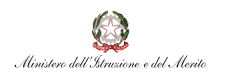 ISTITUTO COMPRENSIVO DI MARENO DI PIAVE E VAZZOLAVia Cavalieri di Vittorio Veneto, 6 - 31010 MARENO DI PIAVE (TV)Tel. 0438.30037 – C.F. 82003770268 – Cod. Mecc. TVIC83600Ee.mail: tvic83600e@istruzione.it – pec. tvic83600e@pec.istruzione.itAUTOCERTIFICAZIONE DI NASCITA ED ESISTENZA IN VITA DEL FIGLIO (art.  46,47,76 del D.P.R. 28 dicembre 2000.n. 445)Il/la     sottoscritto/a  	nato/a  in  	lì  	residente in(       ) via  	                                                 	a conoscenza di quanto prescritto dall’art. 76 del D.P.R. 28/12/2000, n. 445, sulla responsabilità penale cui può andare incontro in caso di dichiarazioni mendaci, ai sensi e per gli effetti di cui all’art. 46 del citato D.P.R. n. 445/2000 e sotto la propria personale responsabilitàD I C H I A R AChe il figlio/a                                                                                                                         è nato/aa                                                                                               (                    ) il  	Ed è tutt’ora esistente in vitadata  	(comune di nascita)                                      (provincia)                             (data)Firma del/la dichiarante (per esteso e leggibile)Esente da imposta di bollo ai sensi dell’art. 37 del D.P.R. 445/2000La  mancata  accettazione  della  presente  dichiarazione  costituisce  violazione  del  doverid’ufficio ai sensi dell’art. 74, comma 1, del D.P.R. 28 dicembre 2000, n. 445